1в класс Математика – стр. учебника 6 – 7 (2 часть), в рабочей тетради стр. 48. 2 часть тетради  - стр. 4 – 5 Русский язык – 14. В тетради написать букву Йй и слова: айва, чай, май. Окружающий мир - раб тетрадь стр. 50 задание 1 ( приложение на стр. 65) вырезать и приклеить; задание стр. 51 "Продолжительность жизни животных". В названии животного пишем:1. Аист2. Акула3. Барсук 4. Белка 5. Бобёр В продолжительность жизни 1. 202. 20-303. 10-124. 6-75. 10-123в класс 6в класс Русский язык Упр.362, повт.правилаЛитератураСтр.234-237, пересказМатематикаП.19, № 722(а, б, в),  № 723ТехнологияП.8.4-8.6ГеографияПовторить п.39, задачи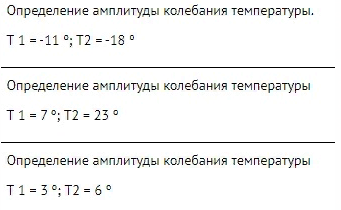 8в классГеометрияП.58,59 № 536 (а), № 538, № 542ИнформатикаП. 1.3.6.География П. 29, вопросы  ХимияТема: Молярный объём газообразных веществ. П.19, з.1-3 устно, 4б, в - письменноРусский язык П.27, упр.273 (1-10)9в классГеометрияПовтор. П.98-103АлгебраП. 19, № 447, № 448Русский языкП.24-25, упр.126 Литература Стр.285-28723.12.2022Математика - № 5 стр. 100Русский язык – упр. 244 стр.126